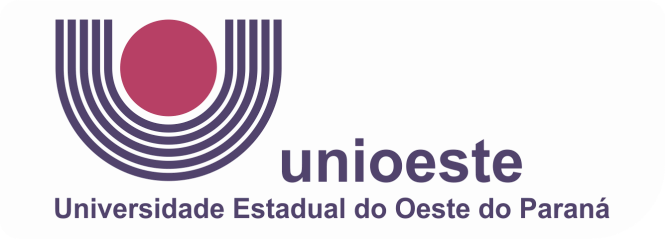 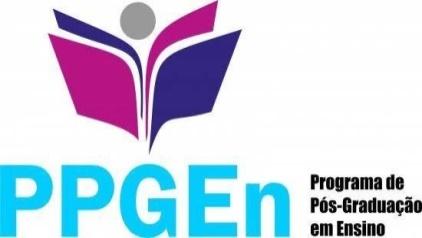 UNIVERSIDADE ESTADUAL DO OESTE DO PARANÁ – UNIOESTECENTRO DE EDUCAÇÃO, LETRAS E SAÚDE – CELSPROGRAMA DE PÓS-GRADUAÇÃO EM ENSINO- MESTRADO/ PPGEnÁREA DE CONCENTRAÇÃO: CIÊNCIAS, LINGUAGENS, TECNOLOGIAS E CULTURALINHA DE PESQUISA: COLOCAR A SUA LINHA AQUINOME DO(A) AUTOR(A)TÍTULOFOZ DO IGUAÇU – PR20__(ANO DE DEFESA)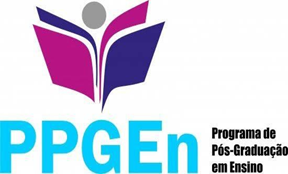 UNIVERSIDADE ESTADUAL DO OESTE DO PARANÁ – UNIOESTECENTRO DE EDUCAÇÃO, LETRAS E SAÚDE – CELSPROGRAMA DE PÓS-GRADUAÇÃO EM ENSINO MESTRADO/ PPGEnÁREA DE CONCENTRAÇÃO: CIÊNCIAS, LINGUAGENS, TECNOLOGIAS E CULTURALINHA DE PESQUISA: COLOCAR A SUA LINHA AQUINOME DO(A) AUTOR(A)TÍTULODissertação ou Tese apresentada ao Programa de Pós-Graduação em Ensino – Mestrado - PPGEN, área de concentração: Ciências, Linguagens, Tecnologias e Cultura, linha de pesquisa: (indicar a linha), da Universidade Estadual do Oeste do Paraná/UNIOESTE – Campus de Foz do Iguaçu, como requisito parcial para obtenção do título de Mestre(a) ou Doutor(a) em Ensino. Orientador(a):Coorientador(a):(se for o caso)FOZ DO IGUAÇU – PR202__(ANO DE DEFESA)FICHA CATALOGRÁFICA(Solicitada online após a revisão final e a conclusão do trabalho)Ficha de identificação elaborada através do Formulário de Geração Automática do Sistema de Bibliotecas da UNIOESTE. (Link de acesso Ficha Catalográfica - Unioeste)FOLHA DE APROVAÇÃO (PÓS-DEFESA)Será encaminhada ao discente pela Secretaria de Pós-Graduação em ENSINO (em caso de banca remota) ou entregue no dia da Defesa, após a defesa da dissertação/teseRESERVAR ESPAÇO PARA INCLUSÃO NESTA SEÇÃODEDICATÓRIA(OPCIONAL)Corpo do texto em Fonte Arial, Tamanho 12; espaço entre linhas: 1,5; justificado; parágrafo: 1,25 cm, Papel A4 (21,0 x 29,7 cm); Margens Superior e Esquerda: 3 cm; Margens Inferior e Direita: 2 cm.AGRADECIMENTOS(OBRIGATÓRIO PARA OS BOLSISTAS, QUE DEVEM AGRADECER À AGÊNCIA DE FOMENTO. OPCIONAL PARA OS DEMAIS)Corpo do texto em Fonte Arial, Tamanho 12; espaço entre linhas: 1,5; justificado; parágrafo: 1,25 cm, Papel A4 (21,0 x 29,7 cm); Margens Superior e Esquerda: 3 cm; Margens Inferior e Direita: 2 cm.EPÍGRAFE (OPCIONAL)“Colocar a citação escolhida entre aspas, com fonte: Arial, tamanho: 12, espaçamento simples, recuo de 4 cm à direita e alinhamento justificado”. (Autor, ANO, p. XX).SOBRENOME, Nome. Título da dissertação ou tese (em negrito). 202__ (ano de defesa). (nº de pág.) XXX f. Dissertação/Tese (Mestrado/Doutorado em ENSINO). Programa de Pós-Graduação em ENSINO. Área de concentração: Ciências, Linguagens, Tecnologias e Cultura, Linha de Pesquisa:.... informar a sua...., Universidade Estadual do Oeste do Paraná – UNIOESTE, Foz do Iguaçu, 202__ (ano de defesa).RESUMOTexto do resumo: O resumo deve conter até 500 palavras, sendo redigido em parágrafo único.Palavras-chave: Incluir de 3 a 5 palavras-chave, separadas por ponto-e-vírgula.SOBRENOME, Nome. Título da dissertação ou tese (em negrito). 202__ (ano de defesa). (nº de pág.) XXX f. Dissertação/Tese (Mestrado/Doutorado em Ensino). Programa de Pós-Graduação em Ensino. Área de concentração: Ciências, Linguagens, Tecnologias e Cultura, Linha de Pesquisa:.... informar a sua...., Western Paraná State University - UNIOESTE, Foz do Iguaçu, 202__ (ano de defesa). (A ser redigido na língua inglesa).ABSTRACTTexto do resumo: O resumo deve conter até 500 palavras, sendo redigido em parágrafo único. (A ser redigido na língua inglesa).Keywords: Incluir de 3 a 5 palavras-chave, separadas por ponto-e-vírgula. (A ser redigido na língua inglesa).SOBRENOME, Nome. Título da dissertação ou tese (em negrito). 202__ (ano de defesa). (nº de pág.) XXX f. Dissertação/Tese (Mestrado/Doutorado em ENSINO). Programa de Pós-Graduação em ENSINO. Área de concentração: Ciências, Linguagens, Tecnologias e Cultura, Linha de Pesquisa:.... informar a sua...., Universidad Estatal del Oeste del Paraná – UNIOESTE, Foz do Iguaçu, 202__ (ano de defesa). (A ser redigido na língua espanhola)RESUMENTexto do resumo: O resumo deve conter até 500 palavras, sendo redigido em parágrafo único. (A ser redigido na língua espanhola)Palabras-clave: Incluir de 3 a 5 palavras-chave, separadas por ponto-e-vírgula. (A ser redigido na língua espanhola)LISTA DE GRÁFICOS (SE FOR O CASO)LISTA DE TABELAS (SE FOR O CASO)LISTA DE IMAGENS/FIGURAS (SE FOR O CASO)LISTA DE ABREVIATURAS, SIGLAS E ACRÔNIMOS (SE FOR O CASO)SUMÁRIOINTRODUÇÃOIntrodução em Fonte: Arial; tamanho: 12; espaço entre linhas: 1,5; justificado; parágrafo: 1,25 cm, Papel A4 (21,0 x 29,7 cm); Margens Superior e Esquerda: 3 cm; Margens Inferior e Direita: 2 cm.A introdução poderá contemplar:Antecedentes do projeto de pesquisa:Trajetória;Apresentar a pesquisa. Desenvolvimento da Pesquisa:Tema;Delimitação do tema;Objetivos da pesquisa;Justificativa;Procedimentos metodológicos;Embasamento teórico;Breve apresentação dos capítulos.Obs.: Estas informações vão de acordo com o planejado com o(a) orientador(a).Espaço de 1 linha entre texto e citação direta recuada:Citação (NBR 10520/2002): as citações com mais de 3 linhas deverão ser apresentadas da seguinte forma: recuo de 4 cm da margem esquerda; fonte Arial; tamanho 11; espaço entre linhas: simples; justificado. Não utilizar itálico e nem “aspas” na citação (Autor, ANO, p. XX).TÍTULO PRIMÁRIO (TODO NOVO TÍTULO PRIMÁRIO DEVE INICIAR EM UMA NOVA PÁGINA)Corpo do texto em Fonte Arial, Tamanho 12; espaço entre linhas: 1,5; justificado; parágrafo: 1,25 cm, Papel A4 (21,0 x 29,7 cm); Margens Superior e Esquerda: 3 cm; Margens Inferior e Direita: 2 cm.Espaço de 1 linha entre texto e citação direta recuada (antes e depois):Citações de mais de 3 linhas deverão ser apresentadas segundo a NBR 10520/2002, considerando a seguinte formatação: recuo de 4 cm da margem esquerda; fonte Arial; tamanho 11; espaço entre linhas: simples; justificado. Não utilizar itálico e nem “aspas” na citação (Autor, ANO, p. XX).As citações com menos de 3 linhas deverão ser incluídas no corpo do texto: “utilizar o mesmo tipo e tamanho de letra, e destacar utilizando aspas (Autor I; Autor II, ANO, p. XX)”.Para o caso de paráfrase ou citação indireta, indicar apenas autor e ano de edição da obra (Autor, ANO).Continuação do texto... TÍTULO SECUNDÁRIOContinuação do texto...Título terciárioContinuação do texto...Titulo quartenárioContinuação do texto...TITULO QUINÁRIOContinuação do texto...Gráfico 1 – Título (exemplo: gráfico de colunas)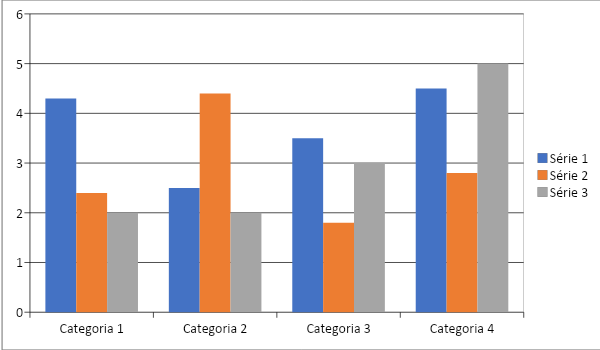 Fonte: Feito no Word, 2022.Gráfico 2 – Título (exemplo: gráfico de pizza)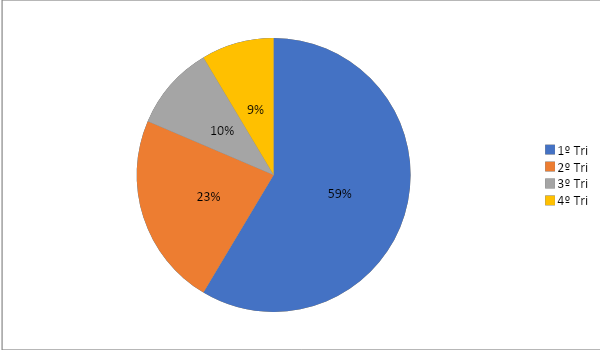 Fonte: Feito no Word, 2022.Tabela 1 – Título (exemplo: tabela simples)Fonte: Feito no Word, 2022.Imagem 1 – Título (exemplo: desenho)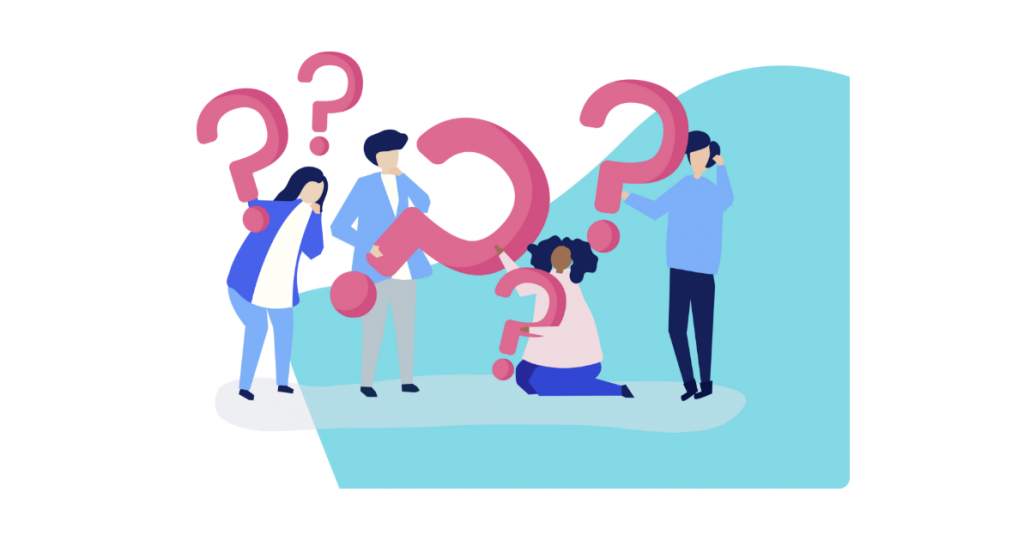 Fonte: Imagem retirada do Google imagem, 2022.Imagem 2 – Título (exemplo: fotografia)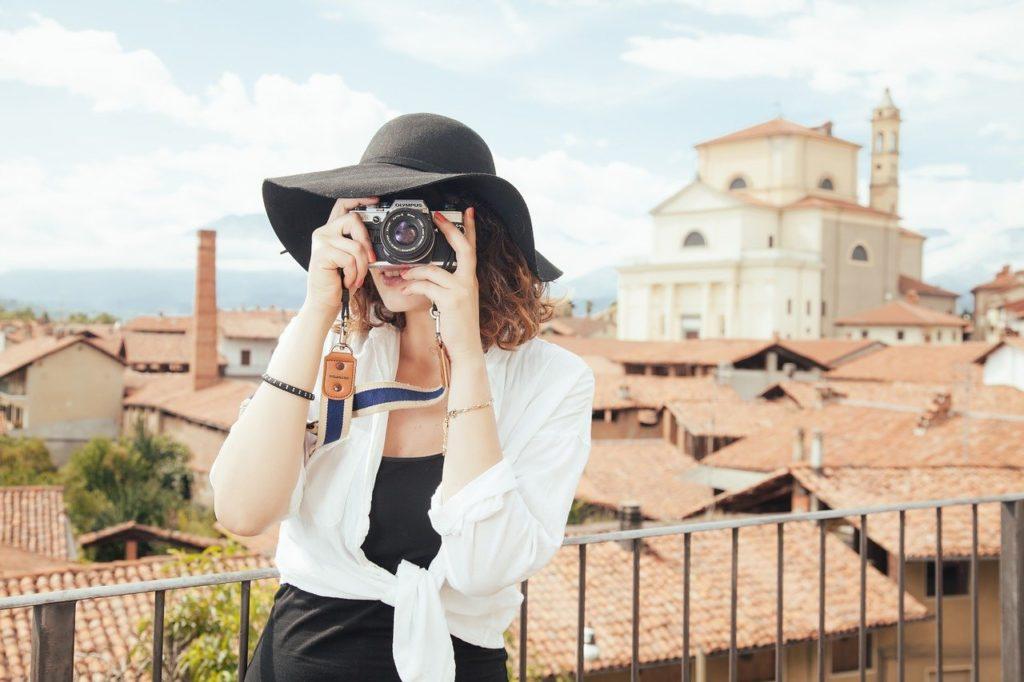 Fonte: Fotografia retirada do Google imagem, 2022.TÍTULO PRIMÁRIO (TODO NOVO TÍTULO PRIMÁRIO DEVE INICIAR EM UMA NOVA PÁGINA)Corpo do texto em Fonte Arial, Tamanho 12; espaço entre linhas: 1,5; justificado; parágrafo: 1,25 cm, Papel A4 (21,0 x 29,7 cm); Margens Superior e Esquerda: 3 cm; Margens Inferior e Direita: 2 cm.Espaço de 1 linha entre texto e citação direta recuada (antes e depois):Citações de mais de 3 linhas deverão ser apresentadas segundo a NBR 10520/2002, considerando a seguinte formatação: recuo de 4 cm da margem esquerda; fonte Arial; tamanho 11; espaço entre linhas: simples; justificado. Não utilizar itálico e nem “aspas” na citação (Autor, ANO, p. XX).As citações com menos de 3 linhas deverão ser incluídas no corpo do texto: “utilizar o mesmo tipo e tamanho de letra, e destacar utilizando aspas (Autor I; Autor II, ANO, p. XX)”.Para o caso de paráfrase ou citação indireta, indicar apenas autor e ano de edição da obra (Autor, ANO).Continuação do texto...TÍTULO SECUNDÁRIOContinuação do texto...Título terciárioContinuação do texto...Titulo quartenárioContinuação do texto...TITULO QUINTERNÁRIOContinuação do texto...CONSIDERAÇÕES FINAISCorpo do texto em Fonte Arial, Tamanho 12; espaço entre linhas: 1,5; justificado; parágrafo: 1,25 cm, Papel A4 (21,0 x 29,7 cm); Margens Superior e Esquerda: 3 cm; Margens Inferior e Direita: 2 cm.Espaço de 1 linha entre texto e citação direta recuada (antes e depois):Citações de mais de 3 linhas deverão ser apresentadas segundo a NBR 10520/2002, considerando a seguinte formatação: recuo de 4 cm da margem esquerda; fonte Arial; tamanho 11; espaço entre linhas: simples; justificado. Não utilizar itálico e nem “aspas” na citação (Autor, ANO, p. XX).As citações com menos de 3 linhas deverão ser incluídas no corpo do texto: “utilizar o mesmo tipo e tamanho de letra, e destacar utilizando aspas (Autor I; Autor II, ANO, p. XX)”.Para o caso de paráfrase ou citação indireta, indicar apenas autor e ano de edição da obra (Autor, ANO).Continuação do texto...REFÊRENCIASA referência é um elemento obrigatório, pois é por meio dele que o leitor tem acesso as demais fontes de informação que contribuíram com o trabalho, formando assim, uma cadeia de informações. As referências devem seguir as Normas da ABNT - NBR-6023/2002 - para cada tipo em especifico: publicação periódica; artigos de periódicos; livros; capítulo de livro; mesmo autor da referência seguinte; referência de sites e homepage; confira outros modelos nas normas da ABNT.Vide exemplos:ASSOCIAÇÃO BRASILEIRA DE NORMAS TECNICAS. NBR 6023: informação e documentação: referências: elaboração. Rio de Janeiro, 2002.BRASIL. Constituição (1988). Constituição da República Federativa do Brasil. Brasília, DF: Senado Federal, 1988.BRASIL. Lei n. 9394/96 de 20 de dezembro de 1996. Estabelece as Diretrizes e Bases da Educação Nacional. Diário Oficial da União, Brasília, 23 dez. 1996. p. 27833.CARVALHO, M. M. Reformas da Instrução Pública. In: LOPES, E. M. T.; FARIA FILHO, L. M. de.; VEIGA, C. G. (Org.). 500 Anos de educação no Brasil. 5. ed. Belo Horizonte: Autêntica, 2011, p. 225-252.FUNGOS E chuva ameaçam livros históricos. Folha de S. Paulo, São Paulo, 5 jul 2002.PARANÁ. Secretaria de Educação e Cultura. Boletim da Secretaria de Educação e Cultura do Estado do Paraná, Curitiba, ano 2, v. 7, maio/jun. 1952a.PARANÁ. Secretaria de Educação e Cultura. Boletim da Secretaria de Educação e Cultura do Estado do Paraná, Curitiba, ano 3, v. 9, set./dez. 1952b.PARO, V. H. Administração escolar e qualidade do ensino: o que os pais ou responsáveis têm a ver com isso? In: SIMPOSIO BRASILEIRO DE POLÍTICA E ADMINISTRAÇÃO DA EDUCAÇÃO, 18., 1997, Porto Alegre. Anais... Porto Alegre, Edipucrs, 1997, p. 303-314.SÈVE, L. Marxisme et théorie de la personalité. Paris: Éditions Sociales, 1973.TOMAZI, N. D. Norte do Paraná: histórias e fantasmagorias. 1997. 338 f. Tese (Doutorado em História) – Universidade Federal do Paraná, Curitiba, 1997.APÊNDICE (SE FOR O CASO)ANEXOS (SE FOR O CASO).Sobrenome, Nome do(a) autor(a)Sobrenome, Nome do(a) autor(a)Título do trabalho / Nome Sobrenome do(a) autor(a);Nome e Sobrenome do Orientador(a). - - Foz do Iguaçu, 202_.Título do trabalho / Nome Sobrenome do(a) autor(a);Nome e Sobrenome do Orientador(a). - - Foz do Iguaçu, 202_.       nº de páginas p.       nº de páginas p.Dissertação (Mestrado)/ Tese (Doutorado)  - - Universidade Estadual do Oeste do Paraná, Centro de Educação, Letras e Saúde, Programa de Pós-Graduação em Ensino/PPGEN, 202__.Dissertação (Mestrado)/ Tese (Doutorado)  - - Universidade Estadual do Oeste do Paraná, Centro de Educação, Letras e Saúde, Programa de Pós-Graduação em Ensino/PPGEN, 202__.. I. Sobrenome do orientador(a), Orientador(a), orient. II. Título.. I. Sobrenome do orientador(a), Orientador(a), orient. II. Título.GráficoTítuloPág.Gráfico 1Título (exemplo: gráfico de colunas)18TabelaTítuloPág.Tabela 1Título (exemplo: tabela simples)19ImagemTítuloPág.Imagem 1Título (exemplo: desenho)20SiglasSignificadoPPGEPrograma de Pós-graduação em EducaçãoDadosN - xx%X11231%X24562%X37893%Total1368100%